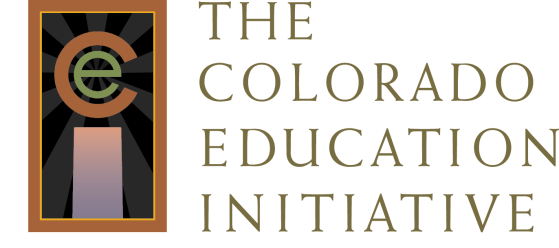 Speed Dating Template for Mini TasksModule title and author:Content area and grade levels:Teaching Task: Skills Section: Product/ Prompt: Pacing/Duration:Scoring/ Guidelines: Teaching Strategies:Notes:Accommodations and Interventions:Comments about Results and Observations: